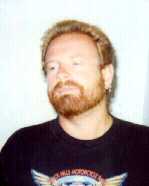 by Karl Schneider            As of this writing, two (2) members are left on voluntary layoff piecework. I anticipate nobody will be on layoff by the time you read this article.            The Company has told me a number of daywork jobs will be available and they will be posting them, so watch the bulletin boards if you are interested in making a change. Again, I encourage all members to take any and all tests that the Company requires a test for. If you feel you need help in any test, please contact Rosemary at the Learning Center at X3181 or X3650 and she can help you prepare.            As everyone is aware of by now, we are not scheduled to be shut down in July.            OSHA has issued citations with fines that are posted down in the Die Cast area where injuries occurred.            We are continuing to negotiate a new contract with the Company. More meetings will have occurred by the time you read this.            Last but not least, I want to remind people to put in for any unused vacation. You should be asking your WGL's for available dates for your vacation. By the time you read this, the first shot at new vacation will be over. Before putting in a second request for vacation, you should ask the WGL's for vacation availability.                        In solidarity                        Karl SchneiderGrievance Rep ReportsStrattec Security Corp.